  Key West Association of REALTORS®, Inc.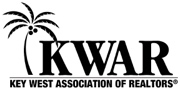 2020 REALTOR® Code of Ethics AwardNominee Name Code ___________                                                 Office Use______________________________________________________________________________________➠  Important things to remember:	●  Application should be typed on form provided. 	●  Complete each item and include as much as possible.  Additional documentation may be attached 	    to reinforce the nomination.	●  E-mail completed application to kwaradmin@keywestrealtors.org or deliver application in-person to KWAR.	●  Application deadline is January 3rd 2021.Purpose	This coveted award is bestowed upon one REALTOR® who, through words, actions, and dedication, best exemplifies the promotion of the REALTOR® Code of Ethics.  He/She is constantly aware of its implications and strives to consistently uphold the spirit of proper ethics in all of his/her dealings with the public and fellow REALTOR® members.Criteria	The recipient must be an Active Member of the Association.  Eligibility in each category is not required; the award is judged on the overall application.  Previous winners of the award do not qualify for re-nomination.	Name of Nominee: ________________________________________________________	Firm:____________________________________________________________________		Phone #:___________________________________________	Nominator:_______________________________________________________________	Nominator Email & Phone #:________________________________________________Is this nomination being submitted without the knowledge of nominee?  ▢ Yes		▢ No______________________________________________________________________________________PLEASE DO NOT USE THE CANDIDATE’S NAME OR COMPANY NAME IN THE FOLLOWING FORMS.EACH CANDIDATE IS JUDGED ANONYMOUSLY!*KWAR reserves the right to also use this information for awards applications for VAR & NAR in the future.Page 1 of 2Key West Association of REALTORS®, Inc.2018 REALTOR® Code of Ethics AwardGive examples of ways the nominee has assisted other brokers and sales associates on questions concerning the Code of Ethics, Arbitration and/or Professional Standards.1.  Examples of service on Grievance & Professional Standards and Arbitration or Mediation.  30 points2.  Professional knowledge including courses of instruction completed, seminars attended, and any professional designations obtained (i.e. GRI, CRS, VAR Professional Standards Seminar.)  30 points3.  Give general examples of individual REALTORS®, Brokers and Salespersons who seek his/her advice and counsel on professional issues.  List examples of character and integrity of the nominee.  30 points4.  List other major relevant REALTOR® and civic accomplishments of the nominee.  10 points5.  Did the nominee contribute to RPAC? 		▢  Yes			▢  NoPage 2 of 2